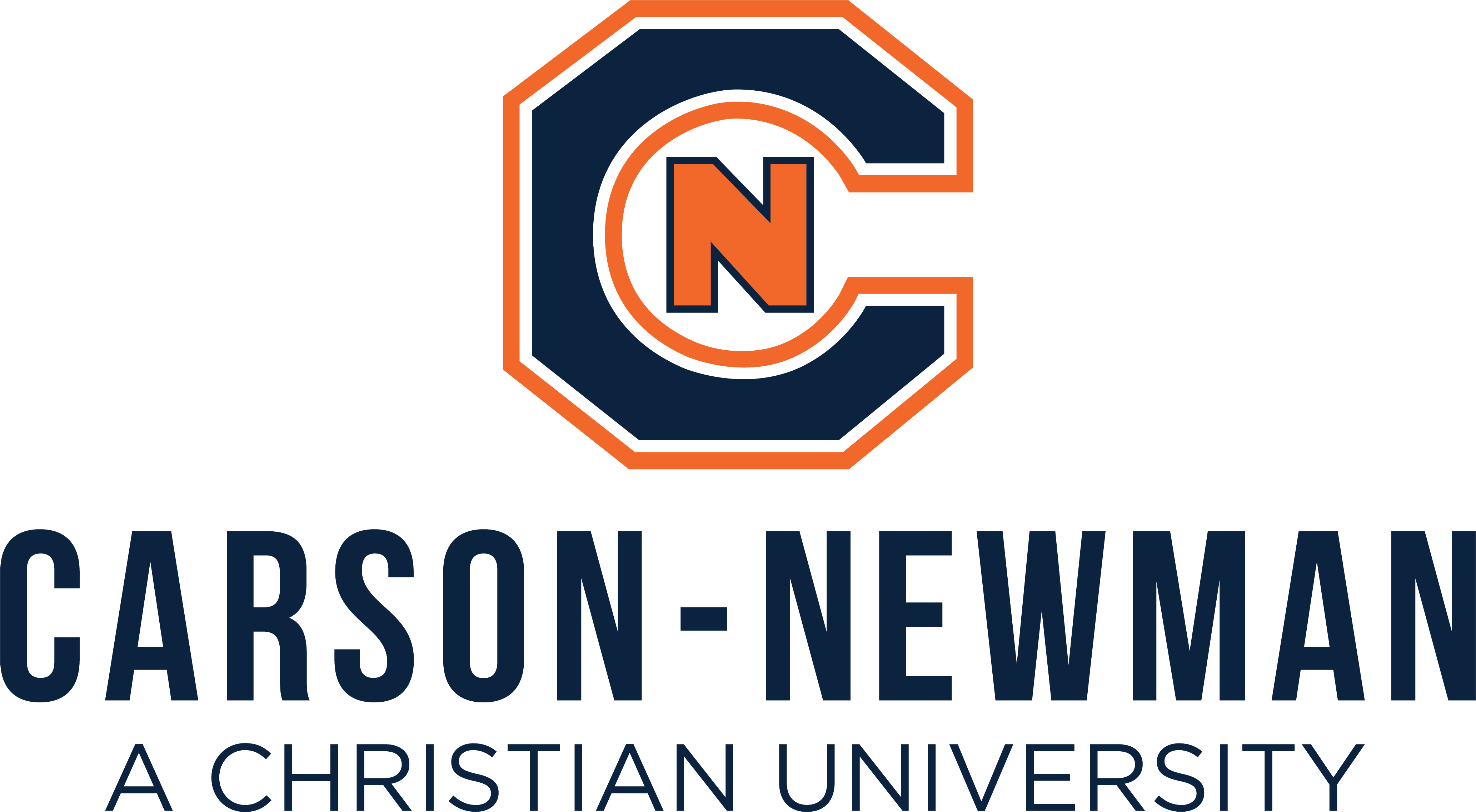 Fundraising Proposal FormTo begin your fundraiser, please complete this form and return it to the Office of Advancement for approval. If you have any questions please feel free to contact us at 865-471-3459 or via email at advancementservices@cn.eduName:							Date: Title: 							Department:Phone:							Email: Name of Project:	Description of Project/Project Mission: What type of appeal: Annually occurring				How many years previousOngoing					Started: 	End date: One-Time					Target start: What organizations or offices other than your own will be involved with this project? Is this project on or off campus? Location? ___________________________________________________________________________________			What is your target sum to raise?___________________________________________________________________________________How much do you expect to expend in order to raise project amount? ___________________________________________________________________________________Who do you expect to solicit for resources? (Please list all names using a separate sheet if necessary.)How do you plan to solicit prospects?What brochures, promotions, advertising or other resources do you plan to use? (attach samples of available material.)Are you setting any “Giving Levels”, establishing a club, or giving anything in return for the donation? Please list in detail.Please list any additional sources of revenue you plan to secure for your project.Please outline any Advertising plan you may have below. (for Marketing review.)Additional Notes: Required Signatures: ______________________________________________			___________________Program/Department Head							Date______________________________________________			___________________Dean or Division Vice President							Date______________________________________________			___________________Vice President for University Relations						Date